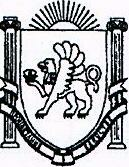 ул. Центральная ,1, с. Красный Мак, Бахчисарайский район, 298464, тел/факс 5-07-40, e-mail: kmsovet@mail.ruПОСТАНОВЛЕНИЕ12.01.2016г.                                                                                                                       №2Об утверждении Положения о создании нештатных аварийно-спасательных служб (формирований) на территории Красномакского сельского поселенияВ соответствии с Конституцией Российской Федерации, Федеральными законами от 12 февраля 1998 г. № 28-ФЗ «О гражданской обороне», от 22 августа 1995 г. № 151-ФЗ «Об аварийно-спасательных службах и статусе спасателей», Приказом МЧС РФ от 23 декабря 2005 г. № 999 «Об утверждении Порядка создания нештатных аварийно-спасательных формирований», Устава Красномакского сельского поселения Бахчисарайского района Республики КрымПОСТАНОВЛЯЮ:Утвердить Положение о создании нештатных аварийно - спасательных служб (формирований) на территории Красномакского сельского поселения. (Приложение).Рекомендовать руководителям объектов производственной и социальной сферы, расположенных на территории Красномакского сельского поселения создать аварийно - спасательные службы (формирования) для выполнения аварийно - спасательных работ на объектах в случаях возникновения чрезвычайных ситуаций.Настоящее постановление обнародовать согласно утвержденному порядку.Постановление вступает в силу согласно действующему законодательству.Контроль по исполнению постановления и руководство НАСФ возложить на заместителя главы администрации - специалиста по решению вопросов ГО и ЧС.Глава администрация Красномакского сельского поселенияУТВЕРЖДЕНО	ПостановлениемАдминистрации Красномакскогосельского поселения от 12.01.2016 №2ПОЛОЖЕНИЕо создании нештатных аварийно- спасательных служб (формирований) на территории Красномакского сельского поселенияНастоящее Положение разработано в соответствии с Конституцией Российской Федерации, Федеральными законами от 12 февраля 1998 г. N 28-ФЗ "О гражданской обороне", от 22 августа 1995 г. N 151-ФЗ "Об аварийно-спасательных службах и статусе спасателей", Приказом МЧС РФ от 23 декабря 2005 г. N 999 "Об утверждении Порядка создания нештатных аварийно-спасательных формирований".Общее положениеНештатные аварийно-спасательные службы (формирования) представляют собой структуры, созданные на нештатной основе, оснащенные специальными техникой, оборудованием, снаряжением, инструментами и материалами, подготовленные для проведения аварийно-спасательных и других неотложных работ в очагах поражения и зонах чрезвычайных ситуаций.Формирования предназначаются для проведения аварийно-спасательных и других неотложных работ в тех организациях, на базе которых они созданы, и подчиняются их руководителям. По распоряжению Председателя Красномакского сельского совета - главы администрации Красномакского сельского поселения аварийно - спасательные службы (формирования) организаций, могут привлекаться для ведения аварийно-спасательных работ в других организациях в установленном порядке.Виды, количество и численность создаваемых в организации аварийно - спасательных служб (формирований), определяются с учетом особенностей производственной деятельности организаций в мирное и военное время. Наличия людских ресурсов, специальной техники и имущества, запасов материально - технических средств, а также объема и характера задач, возлагаемых на формирования в соответствии с планами гражданской обороны организации, решением руководителя службы гражданской обороны организации, по согласованию с уполномоченным на решение вопросов ГО и ЧС Красномакского сельского поселения на основе методических указаний управления по делам гражданской обороны и чрезвычайным ситуациям.Применение нештатных аварийно-спасательных служб (формирований) осуществляется по планам предупреждения и ликвидации чрезвычайных ситуаций, разрабатываемым в установленном порядке.Управление формированиями заключается в целенаправленной деятельности их командиров (начальников) по поддержанию готовности формирований и руководству ими при выполнении поставленных задач.Основные задачи нештатных аварийно-спасательных служб (формирований)Проведение аварийно-спасательных работ на территориях и объектах предприятий, пострадавших в результате чрезвычайных ситуаций природного и техногенного характера.Участие в ликвидации чрезвычайных ситуаций природного и техногенного характера, а также в борьбе с пожарами.Специальная обработка техники, зданий и обеззараживание территорий.Участие в восстановлении функционирования объектов жизнеобеспечения населения.Управление аварийно - спасательных служб (формирований) включает:Поддержание высокого морально-психологического состояния личного состава формирований и его постоянной готовности к действиям.Непрерывные сбор, изучение и анализ данных обстановки, своевременное принятие решений и доведение задач до подчиненных.З.З.Организацию и непрерывное поддержание взаимодействия.Подготовку формирований к проведению аварийно-спасательных и других неотложных работ.3.5.Организацию и своевременное осуществление мероприятий по всестороннему обеспечению действий формирований.3.6.Постоянный контроль за выполнением формированиями поставленных задач и оказание им помощи.Управление должно обеспечить высокую степень подготовки формирования и своевременное приведение его в готовность, высокую организованность при проведении аварийно-спасательных и других неотложных работ и выполнение поставленной задачи в установленные сроки. Основой управления является решение командира. Управление должно быть устойчивым, непрерывным и оперативным. Это достигается высоким уровнем подготовки командира (начальника) и органов управления формирования, постоянным знанием обстановки, быстрым реагированием на ее изменения, своевременным принятием решений и быстрым доведением задач до подчиненных, настойчивым проведением в жизнь принятого решения и своевременным его уточнением.Для нештатных аварийно-спасательных формирований сроки приведения в готовность не должны превышать: в мирное время - 24 часа, военное время - 6 часов.Создание и учет нештатных аварийно-спасательных формированийВ соответствии с законодательством Российской Федерации аварийноспасательные формирования могут создаваться:- на нештатной основе — нештатные аварийно-спасательные формирования.Нештатные аварийно-спасательные формирования создаются организациями из числа своих работников.Состав, структура и оснащение аварийно — спасательных формирований определяется руководителями организаций.Деятельность формирований осуществляется по планам действий по предупреждению и ликвидации чрезвычайных ситуаций природного и техногенного характера на территории Красномакского сельского поселения.Уполномоченный по решению вопросов гражданской обороны и чрезвычайных ситуаций Красномакского сельского поселения ведет реестры организаций, создающих формирования, и осуществляет учет формирований по созданию нештатных аварийно-спасательных служб (формирований).Организация подготовкиПодготовка командно-начальствующего состава формирований проводится в учебно-методическом центре по делам гражданской обороны и чрезвычайным ситуациям ГУ МЧС по Республике Крым и его филиалах, в предприятиях и организациях (в ходе учений и тренировок в составе формирований).Подготовка личного состава формирований общего назначения проводится непосредственно в организациях.Личный состав нештатных аварийно-спасательных формирований должен:Знать:характерные особенности опасностей, возникающих при ведении военных действий или вследствие этих действий, и способы защиты от них;особенности чрезвычайных ситуаций природного и техногенного характера; поражающие свойства отравляющих веществ, аварийно химически опасных веществ, применяемых в организации, порядок и способы защиты при их утечке (выбросе);предназначение формирования и функциональные обязанности; производственные и технологические особенности организации, характер возможных аварийно-спасательных и других неотложных работ, вытекающих из содержания паспорта безопасности объекта;порядок оповещения, сбора и приведения формирования в готовность; место сбора формирования, пути и порядок выдвижения к месту возможного проведения аварийно-спасательных работ;назначение, технические данные, порядок применения и возможности техники, механизмов и приборов, а также средств защиты, состоящих на оснащении формирования;порядок проведения санитарной обработки населения, специальной обработки техники, зданий и обеззараживания территорий;Уметь:выполнять функциональные обязанности при проведении аварийноспасательных работ;поддерживать в исправном состоянии и грамотно применять специальные технику, оборудование, снаряжение, инструменты и материалы;оказывать первую медицинскую помощь раненым и пораженным, а также эвакуировать их в безопасные места;работать на штатных средствах связи;проводить санитарную обработку населения, специальную обработку техники, зданий и обеззараживание территорий;незамедлительно реагировать на возникновение аварийной ситуации на потенциально опасном объекте, принимать меры по ее локализации и ликвидации;выполнять другие аварийно-спасательные работы, обусловленные спецификой конкретной организации.Осуществление руководстваРуководство деятельностью формирований осуществляют руководители предприятий и организаций, создавшие нештатные аварийно-спасательные службы (формирования).Методическое руководство деятельностью аварийно - спасательных служб (формирований) осуществляет уполномоченный по решение вопросов гражданской обороны и чрезвычайных ситуаций Красномакского сельского поселения.Финансирование мероприятий7.1Финансирование мероприятий по ликвидации чрезвычайных ситуаций проводится за счет средств организаций, находящихся в зонах чрезвычайных ситуаций. Возмещение расходов на перевозку и размещение привлекаемых к проведению работ по ликвидации чрезвычайных ситуаций нештатных аварийно - спасательных формирований, материально-техническое и иное обеспечение производится из средств, выделенных на ликвидацию чрезвычайных ситуаций.АДМІНІСТРАЦІЯ КРАСНМАКСЬКОГО СIЛЬСЬКОГО ПОСЕЛЕННЯ БАХЧИСАРАЙСЬКОГО РАЙОНУ       РЕСПУБЛІКИ КРИМАДМИНИСТРАЦИЯ КРАСНОМАКСКОГО СЕЛЬСКОГО ПОСЕЛЕНИЯ БАХЧИСАРАЙСКОГО РАЙОНА        РЕСПУБЛИКИ КРЫМКЪЫРЫМ ДЖУМХУРИЕТИБАГЪЧАСАРАЙ ОЛЬГЕСИМУНИЦИПАЛЬ ТЕШКИЛЯТЫНЫНЪ МЕМУРИЕТИ КРАСНЫЙ МАК КОЙ КЪАСАБАСЫ